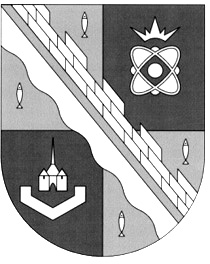 СОВЕТ ДЕПУТАТОВ МУНИЦИПАЛЬНОГО ОБРАЗОВАНИЯСОСНОВОБОРСКИЙ ГОРОДСКОЙ ОКРУГ ЛЕНИНГРАДСКОЙ ОБЛАСТИ(ТРЕТИЙ СОЗЫВ)Р Е Ш Е Н И Еот 07.10.2019 г.  № 20Рассмотрев ход исполнения ранее принятых решений, совет депутатов Сосновоборского городского округаР Е Ш И Л:1.Снять решения совета депутатов с контроля как выполненные:«О снятии решений совета депутатов Сосновоборского городского округа с контроля как выполненные»  1.1. Решение совета депутатов от  05.08.2015 г.  № 99 «О создании сквера на территории микрорайона N1 города Сосновый Бор в районе домов NN2, 4 и 6 по ул. Комсомольской». 